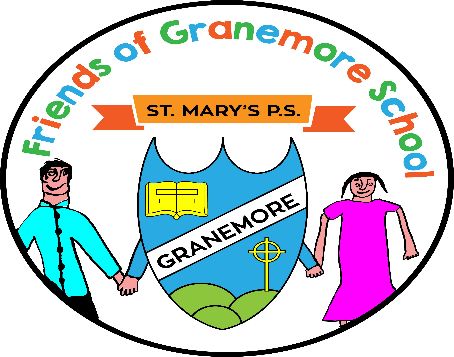 Dear Parents/GuardiansRe: Friends of Granemore School Annual General Meeting (AGM)I hereby give notice of the AGM of Friends of Granemore School to be held on Wednesday 26th February 2020.  The meeting will commence at 8pm in the assembly hall of the school.   Friends of Granemore School has been set up by the school, and will play a vital part in the school community.   All parents, guardians and grandparents are invited to support the AGM. The AGM is also an opportunity for you to elect the PTA Committee, to represent the association throughout the year. Nominations should be sent in advance of the AGM, using the attached template for the following roles of Office and Committee Member:ChairVice ChairTreasurerSecretaryPROOrdinary Committee Member If you would like any further information about what is involved in being a Committee Member, please email: friendsofgranemoreschool@hotmail.co.ukPlease return the nomination form to the office as soon as possible, or by Wednesday at the latest.We look forward to seeing you on Wednesday 26th February.Kind RegardsFriends of Granemore School__________________________________________________________________________________Nomination Form for Friends of Granemore School CommitteeName………………………………………..	Signature…………………………………..	Date………………….(BLOCK LETTERS)I wish to stand for the election of (please circle)ChairVice ChairTreasurerSecretaryPROOrdinary Committee MemberThe following two parents support my nomination:1. Name………………………………….	Signature…………………………………..	Date………………….(BLOCK LETTERS)2. Name………………………………….	Signature…………………………………..	Date………………….(BLOCK LETTERS)Supporting statement of suitability:  __________________________________________________________________________________________________________________________________________________________________________________________________________________________________________________________________________________________________________________________________________________________________________________________________________________________________________________________________________________________________________________________________________________________________________________________________________________________________________________________________________________________________________________________________________________________________Please return this form to the school office to arrive no later than Wednesday 26th February at 3.30pm